Студенческая жизнь начинается с первого курса и, поэтому успешная адаптация первокурсника к жизни и учебе в колледже является залогом дальнейшего развития каждого студента как личности  и как будущего специалиста.Рекомендации педагогам.1. Создать у студентов адекватное представление о выбранной профессии, осознание общественной значимости профессии и формирование положительного отношения к ней.2. На первых занятиях ознакомить студентов с системой обучения в колледже,  требованиям к уровню знаний, специфике обучения. 3.   Для успешной адаптации постарайтесь обеспечить возможность студентам занять достойное место в коллективе (через поручения, поощрение малейших успехов, поиск и развитие способностей). Проявляйте и подтверждайте свое доверие к студенту, доверив ответственное поручение или выступление от лица коллектива.4. Вовлечь студентов в общественную жизнь колледжа, в работу по самоуправлению.5. Проводить совместные мероприятия в группе во внеурочное время, нацеленные на сплочение группы, создание комфортной психологической среды в студенческом коллективе и облегчение, таким образом, процесса адаптации студентов к новым для них социальным условиям. Ввести традиции  (спортивные, социальные, профессиональные) в группе, что будет являться основой для групповой идентичности.7. Уделять внимание беседам о нравственности, самовоспитании, организации режима дня, профилактике заболеваний.8. Учитывать индивидуальный подход к студенту при опросе с учетом психологических и возрастных особенностей.9. Не сравнивать между собой студентов, хвалить их за успехи и достижения. Подход к анализу поведения студентов не должен носить оценочный характер, нужно находить положительные, отрицательные моменты поступков и предлагать альтернативные способы поведения.10. Используйте способы воздействия на мотивационную сферу студента: проблемное обучение (самоанализ покажет студенту эффективность его деятельности и поможет самостоятельно выявить свои сильные и слабые стороны по предмету).   Педагог-психолог ГБПОУ МО «Колледж «Коломна»: Шишкина Н.А.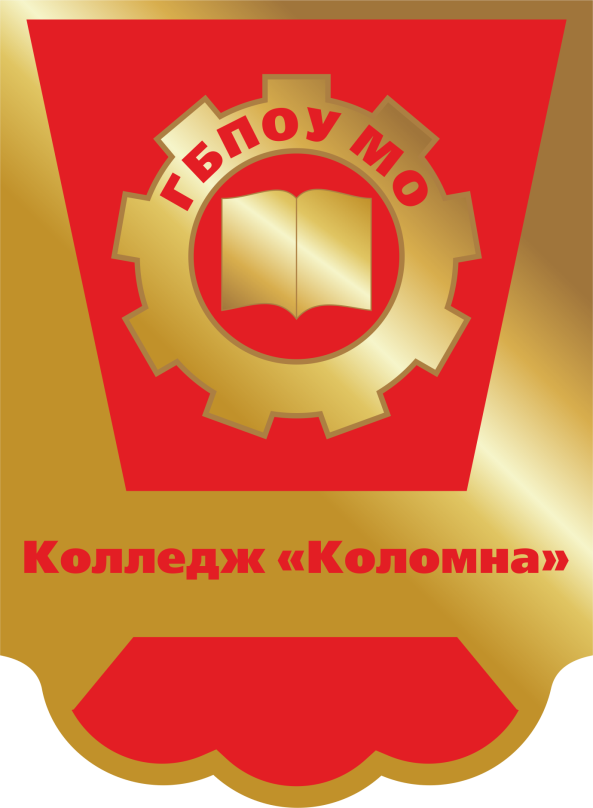 Рекомендации по адаптации студентов к колледжу.                                                            Коломна                                                                2018